Order/Invoice For CAPA Exhibition Standards MedalsExhibition Standards Medals – InvoiceInvoice Date:			Invoice #2021 -Name of Club/Organization:Contact Person:Telephone:Email:Date of Order:				Date Required:Payment is due within 30 days of the date of this invoice.Payment via cheque or visa/mastercard remit to:CAPA Head OfficePO Box 231Salmon Arm, BCV1E 4N3 You can contact them regarding an e-transfer at capaoffice@capacanada.caIts our pleasure to serve you.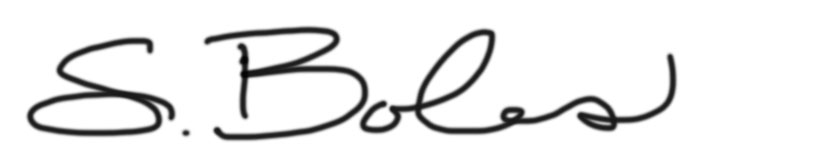 Sheldon Boles – FCAPACAPA Director of Competitions/Chair Exhibition Standards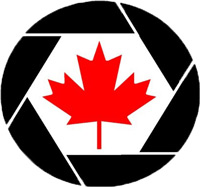 The Canadian Association For Photographic ArtL’Association canadienne d’art photographique“Connecting Canadian Photographers”Medal/RibbonCostQuantityTotalCAPA standard bilingual Gold Medal, lanyard & center disc $11.00CAPA standard bilingual Silver Medal, lanyard & center disc$11.00CAPA standard bilingual Bronze Medal, lanyard & center disc $11.00Excellence in Photography (English) with medal, lanyard & center disc $12.00Excellence in Photography (French) medal with lanyard & center disc $12.00Club Services (English) medal with lanyard & center disc$12.00Club Service (French) medal with lanyard & center disc $12.00Custom Ordered Medal (English or French wording) are available.  Email us for details. Black plastic medal case holder$5.00TOTALTOTALTOTALShipping cost for parcel containing ordered itemsShipping cost for parcel containing ordered itemsShipping cost for parcel containing ordered itemsAll taxes included All taxes included All taxes included TOTAL COST DUETOTAL COST DUETOTAL COST DUE